Dauphiné libéré 12/12/2016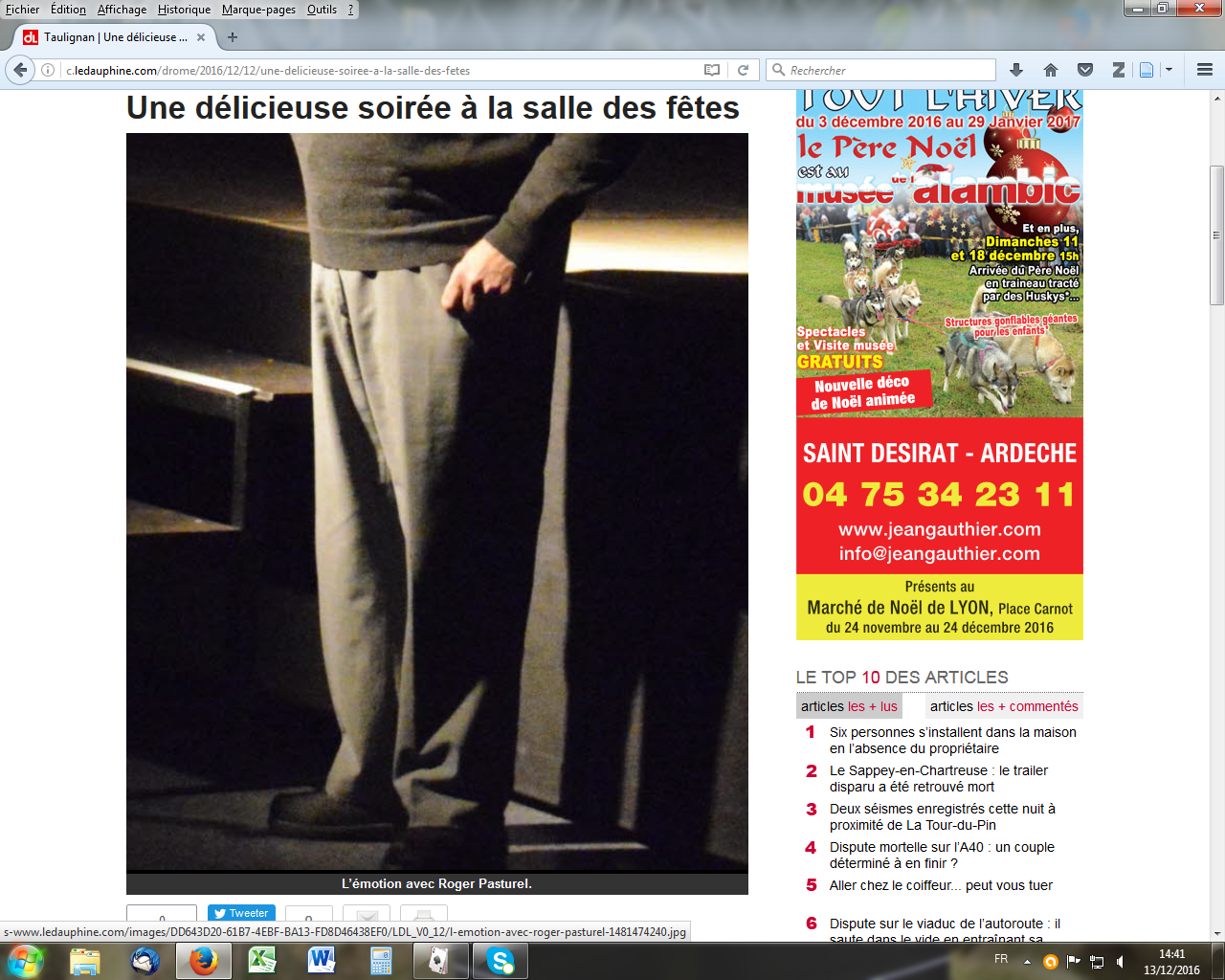 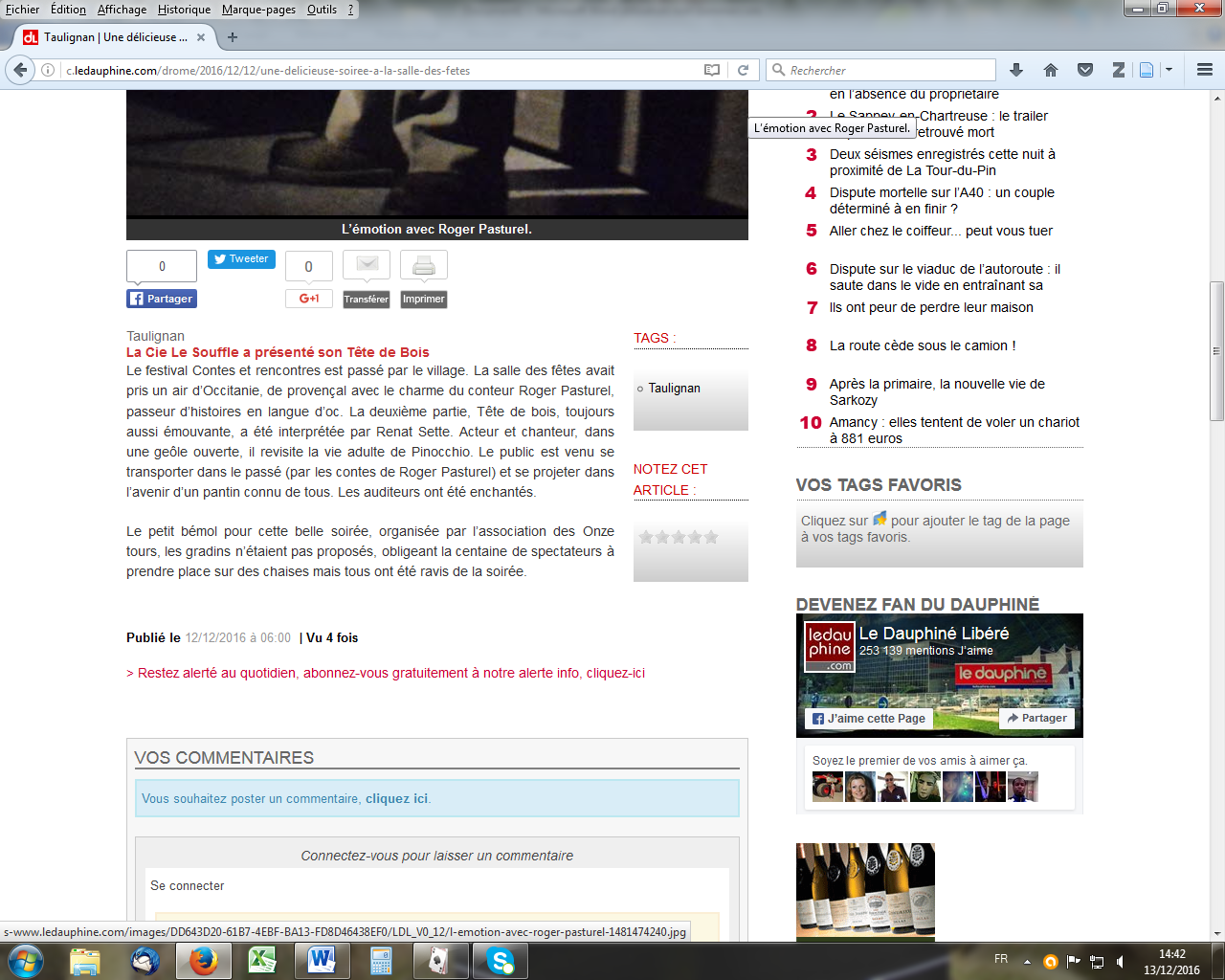 